Mesevár,Varázskert–és                  Kastélydomb Óvoda        Szervezeti és Működési                               Szabályzata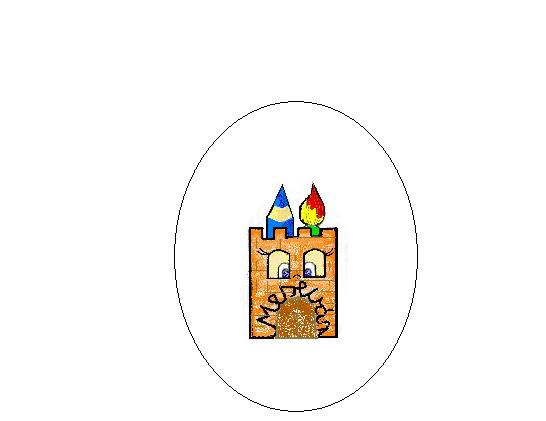                                               Tartalomjegyzék           Fejezet											oldalSzervezeti és működési szabályzat jogszabályi alapja					3. Intézmény neve, szervezeti székhelye							4. Az intézmény tevékenysége								5.Óvodánk szervezeti struktúrája								7.Az intézmény vezetése									8.Az intézményi közösségek								11.A pedagógiai munka belső ellenőrzésének rendje					12.Az intézmények belső-külső kapcsolatai						14.Külső kapcsolatok rendszere és formája							15.A gyermekvédelmi munka az óvodában							17.Működési szabályzatok:								17.Óvoda munkarendjeÉves munkarendHeti munkarendNevelésmentes munkanapokÜnnepek, megemlékezések rendjeA gyermekekkel, szülőkkel és az intézmény dolgozóival kapcsolatos egyéb szabályozások	19.Pedagógiai program tájékoztatási rendjeA távolmaradás igazolására vonatkozó szabályokAz intézmény óvó-védő előírásokAz óvoda egészségvédelmi szabályaiA rendszeres egészségügyi ellátás, felügyeletMunkaközi szünet szabályozásaA térítési díjak befizetéseKözalkalmazotti jogviszonyban lévő dolgozók juttatásaiDokumentum tárolásEgyéb rendelkezések									25.Belépés, benntartózkodás azok részére, akik nem állnak jogviszonyban az óvodávalReklámok az intézmény területénBombariadó esetén a szükséges teendők              MELLÉKLETEKSzervezeti és működési szabályzat jogszabályi alapja.2011. évi CXC törvény a nemzeti köznevelésről2012. évi CXXIV. törvény a nemzeti köznevelésről szóló törvény módosításáról.20/2012. (VIII. 28. ) EMMI rendelet a nevelési – oktatási intézmények működéséről és a köznevelési intézmények névhasználatáról.229/2012. ( VIII. 28 ) Korm. Rendelete a nemzeti köznevelésről szóló törvény végrehajtásáról2011. évi CXCV. törvény az államháztartásról ( Áht.)368/2011.  (XII.31) Korm. Rendelet az államháztartásról szóló törvény végrehajtásáról. ( Ámr.)2012.  évi I. törvény a Munka Törvénykönyvéről2012. évi II. törvény a szabálysértésekről, a szabálysértési eljárásról és a szabálysértési nyilvántartási rendszerről2011. évi CXII. törvény az információs önrendelkezési jogról és az információszabadságról.2011. évi CLXXIX. törvény a nemzetiségek jogairól62/2011. (XII.29.) BM rendelet a katasztrófák elleni védekezés egyes szabályairól.28/2011. ( VIII.3.) NGM rendelet a költségvetési szervnél belső ellenőrzési tevékenységet végzők nyilvántartásáról és kötelező szakmai továbbképzéséről.1997. évi XXXI. törvény a gyermekek védelméről és a gyámügyi igazgatásról.1993. évi. XCIII. törvény A munkavédelemről.335/2005. (XII.29) Korm. Rendelet a közfeladatot ellátó szervek iratkezelésének általános követelményeiről.1995. évi LXVI. törvény A közokiratokról, a közlevéltárakról és a magánlevéltári anyag védelméről.2.  Az intézmény neve,  szervezete székhelye:Költségvetési szerv megnevezése: Gyömrő Város Önkormányzat Mesevár, Varázskert-és Kastélydomb ÓvodaSzékhely rövid név:Neve:  Mesevár  ÓvodaSzékhelye: 2230 Gyömrő Kossuth F. u. 24.Telephely 1:Neve: Varázskert ÓvodaCíme: 2230. Gyömrő, Dózsa György u. 1.Telephely 2:Neve: Kastélydomb ÓvodaCíme: 2230 Gyömrő, Gróf Pálffy u. 1-5.Az óvodák fenntartó szerve: Gyömrő Város ÖnkormányzataAz alapító okirat száma, kelte: 51 /1999. ( 02. 15.)  módosítva: 62. / 2000. ( 03. 13.)                                          		módosítva: 214 / 2001.sz. (09.17.)						módosítva:29 / 2004. ( 03.08. )					módosítva: 16/2008. ( 01.17. ) sz. önkorm.hat.					módosítva:113/2009.(05.25.)  sz. önkorm.hat.                                              	módosítva: 228/2009.(09.14.) sz önkorm.hat.                                             	módosítva: 192/2009.(09.19.) sz önkorm.hat.                                             	módosítva: 148/2010.(06.14.) sz önkorm.hat.                                             	módosítva: 361/2010.(12.13.) sz önkorm.hat.				 	módosítva: 152/2012.(06.18.) sz. önkorm.hat.                        		módosítva: 185/2013. (VIII.08) sz. önkorm. hat		módosítva:265/2013. (XII.16) sz. önkorm. hat Székhely Intézmény alapításának időpontja: 1952.Az óvoda önálló jogi személy.Gazdálkodás : Részben önálló gazdálkodó.Az Óvoda bélyegzőjének felirata és lenyomata:Körbélyegző: Gyömrő Város Önkormányzat Mesevár, Varázskert-és Kastélydomb Óvoda 2230 Gyömrő, Kossuth Ferenc u. 24.                Hosszúbélyegző:Gyömrő Város Önkormányzat Mesevár, Varázskert-és Kastélydomb Óvoda 2230 Gyömrő, Kossuth Ferenc u. 24.                3. Az intézmény tevékenysége:Az intézmények által ellátandó alaptevékenységi szakágazat:Székhely: Alaptevékenységhez kapcsolódó szakfeladatok:     - 851011 óvodai nevelés, ellátás     - 851012 sajátos nevelési igényű gyermekek óvodai (integrált) nevelése,          - gyógypedagógiai nevelés, oktatás az óvodában:                      érzékszervi (látás,hallás,érzékelés) SNI gyermek után                       (székhelyóvoda)  - megismerő funkció, vagy  a viselkedési fejlődésének organikus okokra visszavezethetően tartós rendellenessége miatt SNI gyermek után.-  megismerő funkció, vagy a viselkedés fejlődésének organikus okokra vissza nem  vezethetően   tartós rendellenessége miatt SNI gyermek után- 2011. szeptember 1-től: megismerő funkció, vagy a viselkedés fejlődésének tartós és súlyos, vagy súlyos rendellenessége miatt SNI gyermek után     - 562912 óvodai intézményi étkeztetés     - 562917 munkahelyi étkeztetésTelephely 1.851012 kiemelt figyelmet igénylő gyermek, tanuló:Különleges bánásmódot igénylő gyermek:sajátos nevelésű gyermek(szakértői bizottság szakértői véleménye alapján érzékszervi(látás, hallás) zavarral rendelkező gyermek)beilleszkedési, tanulási, magatartási nehézségekkel küzdő gyermek, tanulókiemelten tehetséges gyermek562912 óvodai intézményi étkeztetés562917 munkahelyi étkeztetésTelephely 2.851012 kiemelt figyelmet igénylő gyermek, tanuló:Különleges bánásmódot igénylő gyermek:sajátos nevelésű gyermek(szakértői bizottság szakértői véleménye alapján érzékszervi(látás, hallás) zavarral rendelkező gyermek)beilleszkedési, tanulási, magatartási nehézségekkel küzdő gyermek, tanulókiemelten tehetséges gyermek562912 óvodai intézményi étkeztetés562917 munkahelyi étkeztetésEgyéb közoktatási feladatok:minőségfejlesztési feladatok ellátásaintegrációs képesség-kibontakoztató neveléspedagógus szakkönyv vásárlásának támogatásaAz óvodapedagógus feladata, hogy olyan fejlesztési tervet, módszert alkalmazzon, hogy érvényesüljön az esélyegyenlőség követelménye.Az intézmények kiegészítő,- kisegítő- és vállalkozási tevékenységet nem folytat.4. Óvodánk szervezeti struktúrája5. Az intézmények vezetéseAz óvodák vezetőségének állandó tagjai:- az óvodavezető,- a két  óvodavezető - helyettes, - a közalkalmazotti tanács elnöke.Az óvodák élén az óvodavezető áll, aki az intézmények egyszemélyi felelős vezetője. Magasabb vezető beosztású közalkalmazott, egyben a nevelőtestületet képviselő személy és egyben ellátja az intézmény szempontjából lényeges feladatokat és azok képviseletét.A székhely intézményben tartózkodik.Munkarendje:Mesevár Óvodában: Hétfő, szerda, péntek: 8.00-16.00-igVarázskert Óvodában: minden héten kedden: 8.00-16.00-igKastélydomb Óvodában: minden héten csütörtökön: 8.00-16.00-igMunkáját az általános óvodavezető-helyettes segíti, a székhely intézményben tartózkodik: A hét: Hétfőtől-Péntekig: 8-14.30-igB. hét: Hétfőtől-Péntekig: 9.30-16.00-igA Varászkert Óvodában, a Tagóvoda vezető helyettes a Tag intézményben tartózkodik:Hétfőtől-Kedd- Csütörtök: 9,30-16,00-igSzerda:  7,00-17,00Péntek: 10,00-16,00A Kastélydomb Óvodában, a Tagóvoda vezető helyettes a Tag intézményben tartózkodik:A hét: Hétfőtől-Kedd-Csütörtök-Péntekig: 10-16,00-igB. hét: Hétfőtől-Kedd-Csütörtök -Péntekig: 6,00-12.00-igA, B hét: Szerda: 8,00-14,00-igAz óvodavezetőség, mindhárom intézményben külön időpontban havonta, - illetőleg szükség szerint- ülésezik. Az ülésekre – a napirendi pontoktól függően- meg kell hívni a szakmai munkaközösség vezetőt, szülői szervezetek képviselőjét és a KT elnököt.A vezetők közötti feladatmegosztás:Az Óvodavezető kizárólagos jogkörébe tartozik:- munkáltatói jogok- döntési jog- javaslattételi és véleményezési jog- intézmény képviselete- irányítás, ellenőrzés, vezetésAz intézményvezető tartós hiányzása esetén a székhely óvodavezető helyettese látja el a vezetői feladatokat, de közalkalmazotti jogviszony létesítésére és megszűntetésére nem jogosult. Egy hónap hiányzása elteltével az óvodavezető helyettesnek kezdeményeznie kell a fenntartónál a vezetői megbízás kiadását.  Az Óvodavezető felel:- az intézmény szakszerű törvényes működéséért- a takarékos gazdálkodásért- a pedagógiai munkáért, az intézmény ellenőrzési, mérési, értékelési és minőségirányítási programjának működéséért- a gyermekvédelmi feladatok megszervezéséért és ellátásáért- a nevelőmunka egészséges biztonságos feltételeinek      megszervezéséért- a gyermekbalesetek megelőzéséért- a gyermekek rendszeres egészségügyi vizsgálatának megszervezéséért- a pedagógus középtávú továbbképzési program, valamint az éves beiskolázási terv elkészítéséért- a pedagógusok továbbképzésének megszervezéséért. Az óvodavezető feladata:a nevelőtestületi értekezlet és az alkalmazotti közösség értekezletének előkészítése, vezetésedöntések (állásfoglalások) végrehajtásának megszervezése és ellenőrzésea nevelőmunka irányítása és ellenőrzésea rendelkezésre álló költségvetés alapján az intézmény működéséhez szükséges személyi és tárgyi feltételek biztosításaaz intézmény működésével kapcsolatban minden olyan ügyben való döntés, amelyet jogszabály vagy közalkalmazotti szabályzat nem utal más hatáskörbea jogszabályban előírt egyeztetési kötelezettség betartása a közalkalmazottak foglalkoztatására, élet- és munkakörülményeire vonatkozólagaz intézmény külső szervek előtti teljes képviselete azon lehetőség figyelembevételével, hogy a képviseletre meghatározott ügyekben eseti vagy állandó megbízatást adhat.Az óvodavezető helyettesek felelősek:- a szakmai munkaközösség működési feltételeinek biztosításáért- a szülői munkaközösség működésének segítéséért- helyettesítési beosztás elkészítéséért- étkezési térítési díjak megállapításáért, beszedésért, az ezzel kapcsolatos adminisztráció vezetéséért.-  valamint a munkaköri leírásukban meghatározott feladatokért  ( mellékletben.) A helyettesítés rendjeAz intézményvezető távolléte esetén a helyettesítést az óvoda általános vezető helyettese, valamint a tagóvodák vezető-helyettese látja el. Mindkettőjük távolléte esetén az óvodavezető által kijelölt, a legrégebbi jogviszonnyal rendelkező, határozatlan kinevezéssel rendelkező hivatott intézkedésre, az azonnali döntést igénylő estekben teljes jogkörrel. Elektronikusan előállított nyomtatványokCsoportnaplók, összefűzve az óvoda körbélyegzőjével ellátva, az intézményvezető aláírásával hitelesítve. Tartalmuk a 20/2012 EMMI rendelet 87 -91§- ában előírtaknak megfelelőenMulasztási napló , összefűzve az óvoda körbélyegzőjével ellátva, az intézményvezető aláírásával hitelesítve. Tartalmuk a 20/2012 EMMI rendelet 87 -91§- ában előírtaknak megfelelőenFelvételi napló, az óvoda körbélyegzőjével ellátva, az intézményvezető aláírásával hitelesítve. Tartalmuk a 20/2012 EMMI rendelet 87 -91§- ában előírtaknak megfelelően6.  Az intézményi közösségekAlkalmazotti közösség kapcsolattartásának rendjeA közalkalmazotti közösségnek részvételi, véleményezési, javaslattételi és egyetértési joga van. A közalkalmazotti közösség az általuk megválasztott Közalkalmazotti Tanács Elnökén keresztül tartják a vezetővel a kapcsolatot, mely szóban és írásban is történhet.A Közalkalmazotti Tanács minden megfogalmazott céljait a  melléklet tartalmazza.NevelőtestületA nevelőtestület jogosítványai: tanácskozó és határozat hozó szerv.Véleményez, és javaslatot tesz minden az intézményt érintő ügyben.A dolgozók munkaköri leírását a melléklet tartalmazza.Döntési jogköre van: 	pedagógiai program		SZ.M.SZ.		éves munkatervintézményvezetői programértékelések, beszámolóknevelőtestületi képviselő kiválasztásaA nevelőtestületi értekezletek pontos idejének megjelölése, az éves munkatervben történik.A vezetői közösség / óvodavezető, óvodavezető helyettesek, közalkalmazotti tanács elnöke / szükség szerint, előre egyeztetett időpontban tartja megbeszéléseit, melyre a munkaközösség vezetőt a napirendi pontoknak megfelelően hívja meg. Az intézményekben egy szakmai munkaközösség működik, melynek munkaközösség vezetője van. A szakmai munkaközösség vezető feladata a GYIV felelősök feladatainak irányításával konzultációival, valamint az esélyegyenlőség jegyében az S.N.I, H.H.H. gyermekek fejlődésének nyomon követésével kibővül.A munkaközösség vezető jogai, feladatai:képviselettájékoztatásirányításfelelős a szakmai munkáértellenőrzi a munkaközösség munkáját, beszámol a tevékenységrőljavaslatot tesz a jutalmazásra.A munkaközösség éves tervét az aktuális tanév éves terve tartalmazza.7. A pedagógiai munka belső ellenőrzésének rendje:Az óvodai nevelés belső ellenőrzésének rendjét az óvodavezető szervezi meg.A belső ellenőrzés évente készítendő nyilvános ellenőrzési terv szerint történik, amely az éves munkaterv része.Az óvodavezető, illetőleg helyettesei szükség szerint eseti ellenőrzést is elrendelhet. A nevelőmunka belső ellenőrzésére jogosult:- az óvoda vezetője,- óvodavezető-helyettesek- szakmai munkaközösség vezetőjeAz óvodavezető közvetlenül ellenőrzi az óvodavezető-helyettesek és a szakmai munkaközösség vezetőjének nevelőmunkáját.Ellenőrzés módszerei: - csoportlátogatás: kezdeményezések- foglalkozások megtekintése,       tervszerűen, ismertetett szempontok alapján,      vagy spontán illetve alkalomszerű ellenőrzés, Beszámoltatás történhet szóban vagy írásban.Az ellenőrzés tapasztalatait a pedagógusokkal egyénileg, szükség szerint szakmai munkaközösséggel kell megbeszélni. Az általánosítható tapasztalatokat ismertetni kell, és meg kell vitatni a nevelőtestülettel.A pedagógiai munka belső ellenőrzés kiterjed a nevelési programban meghatározott célok megvalósítására, (különös tekintettel: - differenciált fejlesztés, esélyegyenlőség feladatainak biztosítására, a hátrányos helyzetű gyermekek felzárkóztatása, a gyermekek testi képességeinek fejlesztése, mozgásigény kielégítése) a pedagógusok szakmai autonómiájának biztosításával.A munkaköri leírás- a mellékletben található. Minőségi kereset kiegészítésA kereset kiegészítést óvodapedagógusok között osztjuk föl, a nevelőtestület által elfogadott szempontok szerint. / I.M.I.P. /8.  Az intézmények belső és külső kapcsolatai. A vezetők és a Szülői Szervezet közötti kapcsolattartásAz óvodavezető és az általános vezető-helyettesek az óvoda szülői szervezet képviselőjével szükség szerint, de az éves nevelési tervben meghatározott szülői értekezlet előtt 1 héttel mindkét intézményben értekezletet tart, ahol az óvodavezető, vagy óvodavezető-helyettesek  tájékoztatást adnak az intézmény munkájáról. A Szülői Szervezet feladata: a nevelő- oktató munka segítése, a szülők jogainak érvényesítése.Véleményezési joga van:az intézmény működéséről			a nevelési programról		a szülőket anyagilag is érintő ügyekbenaz óvoda család közötti kapcsolattartási rendjéről és a gyermekvédelmi feladatokrólEgyetértési joga van:	                                 - SZMSZ                       -  HázirendA SZ.M.SZ. egyetértési joga gyakorlásához az érintett anyagokat  15 nappal előbb - törvényi előírás értelmében – véleményezésre meg kell kapnia.A Szülői Szervezet képviselőjét a nevelőtestületi értekezlet, szülőket érintő napirendi pontjainak tárgyalásáráról tájékoztatni kell.A szülők óvodapedagógusok kapcsolattartásának rendjeA csoportszobában szülő az óvodapedagógussal történő előzetes egyeztetés esetén tartózkodhat és nyílt nap alkalmával,  A HÁZIREND-ben foglaltak szerint.Kapcsolattartás formái:- A beíratás az óvodában- A beszoktatás időszerű kérdéseinek megbeszélése során- A családlátogatások alkalmával- Szülői értekezlet során- Ünnepélyek- Szülőkkel közös rendezvények, kirándulások alkalmával- Nyíltnap az óvodában- Értékelés hete esetén- Fogadó óra során9. Külső kapcsolatok rendszere és formájaA Tagintézménnyel való kapcsolattartás rendje:folyamatos – telefonon vagy személyesennevelésnélküli napok és szakmai kirándulások a vezető minden héten kedden a Varázskert óvodában, csütörtökön a Kastélydomb óvodában tartózkodik.Kapcsolat a Nevelési TanácsadóvalAz esélyegyenlőségi törvény értelmében minden érintett gyermekeknek joga van a neveléshez- oktatáshoz kapcsolódó szolgáltatásokat igénybe venni. A Szülőnek joga van mindezekről tájékoztatást kapni.A gyermekek fejlesztésének, iskolára alkalmasságának, iskolaérettségének elbírálásában szükség szerint közreműködő Nevelési Tanácsadóval az óvodavezető állapodik meg az együttműködés formáiban. A Nevelési Tanácsadó gyógypedagógusának szakmai irányítása alatt történik a gyermekek egyéni fejlesztése, melyet óvodáinkban az óvodapedagógusok , a fejlesztő pedagógusok végeznek.Kapcsolattartás a családsegítő szolgálattalAz óvoda, mint a megalakult szociális háló jelzőrendszere, szoros kapcsolatot tart a Családsegítő Szolgálattal. Jelzi a kétséges, bizonytalan helyzeteket, a krízishelyzetekről és a pedagógiai módszerekkel, már nem kezelhető, szakmai kompetenciát meghaladó eseteket. A kapcsolatot az intézmény vezetése, és az óvodák GYIV felelősei tartják.A fenntartóval való kapcsolat Fenntartóval a kapcsolatot az óvodavezető végzi.Szakmai vonalon az Oktatási Referenssel áll kapcsolatban. Az intézményvezetői Tanács szükség szerint ülésezik.Gazdasági vonalon a Pénzügyi Iroda vezetőjével tartja a kapcsolatot.Általános iskolával való együttműködés lehetőségeiA Mesevár Óvoda gyermekei általában a Fekete István Általános Iskolába kerülnek az óvodánkból, a Varázskert és Kastélydomb óvoda gyermekei pedig a II. Rákóczi Ferenc Általános Iskolába. Tanév végén az iskolapedagógusok eljönnek az óvodába ismerkedni a leendő elsősökkel, majd a nagycsoportosaink is látogatást tesznek az iskolába.A város többi óvodájával való kapcsolattartás Intézményvezetői szinten szoros kapcsolatban működnek az óvodák. Tapasztalatcsere, és működéssel kapcsolatos kérdések megvitatása.Bölcsödével történő kapcsolattartásA bölcsődei gondozónők az óvodákba történő látogatásuk alkalmával figyelemmel kísérik a bölcsödéből érkező gyermekek fejlődését. 10.   A gyermekvédelmi munka az óvodában A törvény a preventív gyermekvédelem megerősítését célozza. Az esélyegyenlőségi követelmények betartása értelmében az óvodapedagógus feladata, hogy teremtse meg az óvodai nevelés során a differenciálás kereteit és alkalmazza azokat.A jelzett hátrányos és veszélyeztetett gyermekekkel, családokkal való megismerkedés, életkörülményeik megfigyelése, szükség szerint az adott csoportos óvónőkkel közös családlátogatások.Krízis helyzetekben kapcsolattartás a jelzőrendszer tagjaival: Családsegítő Szolgálat, orvos, védőnő, családgondozó, Nevelési Tanácsadó, Gyám Hivatal.GYIV felelős irányító és összefogó munkát végez.11.  Működési szabályokAz óvoda munkarendje. Az óvoda munkarendjét részletesen az adott évre vonatkoztatva az óvoda éves munkaterve tartalmazza.	 Éves munkarendA nevelési év szeptember 1-től a következő év augusztus 31-ig tart.A fenntartó rendelkezése szerint, az óvodák a nyári időszakban 4 hétig zárva tartanak, amelyről a szülők tárgyév márciusáig értesítést kapnak. A 4 hetes zárva tartás ideje alatt, két hétre az Arany Óvoda fogadja a Mesevár Óvoda gyermekeit, a Tagóvodák gyermekeit, pedig a Bóbita óvoda fogadja, a szülő kérésére, előzetes egyeztetés alapján.A téli ünnepek közötti időszakra az óvodák zárását / előzetes felmérés alapján / a jegyző engedélyezheti.Heti munkarendAz óvodák 5 napos / hétfőtől - péntekig / munkarenddel üzemelnek.Nyitva tartás: 6-17.30 óráig, lépcsőzetes munkakezdéssel. A dolgozók munkaidő beosztását az aktuális tanév éves munkaterve tartalmazza. Nevelésmentes munkanapokEgy nevelési évben 5 alkalommal nevelésmentes munkanapot szervezünk.  A szülőket a nevelési évet nyitó szülői értekezleten tájékoztatjuk a tervezett időpontokról. A hirdetőtáblákra 10 nappal az adott időpont előtt kifüggesztjük az emlékeztetőt a szülők számára. A nevelés nélküli munkanapokon az Arany Óvodában, illetve a Bóbita Óvodában biztosítjuk az ügyeletet az erre igényt tartó szülőknek.Az ünnepek megemlékezések rendje, a hagyományok ápolásával kapcsolatos feladatok:Csoporton belül közös megemlékezés történik a gyermekek név és születésnapjáról.A  farsangi rendezvény, az apák napja,  anyák napja és a tanévet záró ünnepség nyitott. Ez alkalommal meghívhatók a szülők, vagy más vendégek.A nevelés folyamatába a szülő bármikor betekintést nyerhet előzetes egyeztetés alapján.A gyermeki élet hagyományos ünnepei az óvodában:MikulásKarácsonyi ünnepségFarsangHúsvétApák napja     Anyák napjaGyermeknapFöldnapjaMegünneplésük formáját az aktuális tanév éves munkaterve tartalmazza.Külön programok szervezése:Úszás	                     Mesevár, VarázskertHarcművészet	                   Mesevár Óvodában	Mozgáskoordinációs tor na	              Mesevár Varázskert KastélydombNéptánc	                  Mesevár VarázskertAngol nyelvismerkedés	                   Mesevár Varázskert Kastélydomb              Hittan, református, katolikus            	Mesevár Varázskert Szivacslabda                                  Mesevár Teremfoci	                                       Mesevár Varázskert KastélydombMűvészi torna                               VarázskertLovaglás                                        Mesevár Tánc-Társastánc                          KastélydombIdőszakos tevékenységek minden intézményben:KirándulásokSzínházlátogatásBáb és mese előadásA programok fakultatív foglalkozások, amin a részvétel nem kötelező, a gyermekek szülői írásos jelentkezés alapján vehetnek részt. A szülők a programok díjáról és szervezési feltételeiről a jelentkezést megelőzően részletes szóbeli és írásos tájékoztatást kapnak.12. A gyermekekkel, szülőkkel és az intézmény dolgozóival kapcsolatos egyéb szabályozások.Pedagógiai program tájékoztatási rendjeAz óvodavezető vagy az óvodavezető helyettesek felelnek azért, hogy a szülők és érdeklődők megismerhessék az intézmény nevelési programját és minőségirányítási programját. / óvoda honlapja, városi könyvtár, óvoda /Az óvodai felvétel szabályai és irányelvei.Az óvodai felvételnél elsőbbséget élvez:Az esélyegyenlőségi törvény alapján:A H.H.H. és S.N.I. gyermekek óvodai felvételét csak helyhiány miatt tagadhatja meg az intézmény.Az óvodai elhelyezésben - egész napos ellátásra -  jogosult az a gyermek, aki tanköteles korú, és akinek mindkét szülője igazoltan dolgozik.Elsőbbséget élvez az egyedül álló szülő gyermeke, aki az érintett óvoda körzetében lakikHátrányos helyzetű, veszélyeztetett, vagy állami gondozott kisgyermek, aki az érintett óvoda körzetében élMegszűntethető annak az 5 év alatti  kisgyermeknek az óvodai ellátása, aki térítési díjra kötelezett és ezt a kötelezettséget a szülő az óvoda szabályzata alapján meghatározott időpontot követő 1 hónapon belül sem teljesíti,Az   óvodai   elhelyezés  a  szülő  kérelmére  ( - Kikérő  nyilatkozat, „Értesítés óvodaváltoztatásról” nyomtatvány), a másik óvodába történő átvétel napján ( - Befogadó nyilatkozat  ) megszűnik.Óvodai elhelyezés megszűnik, ha a gyermeket adott év augusztus 31-én betölti a 6. életévét és felvették az iskolába,Az óvodába történő felvételkor az intézmény HÁZIREND-jét a szülőnek írásban át kell adni. Elfogadását aláírásával igazolja.Az óvodába felvett gyermekek nyilvántartása, KIR programba való felvitel és kezelése  és az óvodaváltás esetén szükséges nyomtatványok kitöltése, elküldése az óvodavezető, hiányzása esetén  a helyettesek feladata. A távolmaradás igazolására vonatkozó szabályokA gyermek távolmaradását a szülőnek be kell jelenteni.A 8 napon túli igazolatlan távollét után a vezető írásban felszólítja a szülőt.3-4- éves korú gyermek estében további igazolatlan hiányzás esetén a gyermek óvodai elhelyezése megszűnik.A tanköteles korú gyermekek esetében további igazolatlan napok után az óvodavezetőnek értesítenie kell a jegyzőt. A nevelési év alatt a gyermek hiányzását, felmentését indokolt esetben az óvodavezető engedélyezheti.Három napon túli hiányzás után orvosi igazolással látogathatja újra az óvodát a gyermek.  Az intézményi óvó- védő előírásokAz óvoda vezetője felel az előírások betartásáért. Gyermekbalesetek megelőzésével kapcsolatos tevékenység szervezése, ellenőrzése.Védelmi előírások betartásának ellenőrzése.A gyermek minden tevékenysége közben biztosítani kell a kellő létszámú felnőtt jelenlétét.Óvodán kívüli programok esetén biztosítani kell a megfelelő számú felnőtt kísérőt. A programok szervezése előtt a szülő engedélyét be kell kérni!A gyermekekkel – életkoruknak megfelelően – ismertetni kell minden, tevékenységükkel kapcsolatos veszélyforrást, annak elkerülési lehetőségeit.Ha a gyermeket baleset éri az ott tartózkodó felnőtt köteles azonnal ellátni a gyermeket.Veszélyforrás észlelésekor az óvoda minden dolgozója azonnal köteles a vezetőt, vagy a helyettest tájékoztatni.A három napon túl gyógyuló balesetről a törvényben meghatározott nyomtatványon a munka és balesetvédelmi felelős jegyzőkönyvet vesz fel, amelynek példányát a szülőnek és a fenntartónak 8 napon belül elküldi.Súlyos balesetet telefonon azonnal jelenteni kell az önkormányzat jegyzőjének.  Az óvoda egészségvédelmi szabályaiAz óvoda működtetése során az Állami Népegészségügyi és Tisztiorvosi Szolgálat által meghatározott szabályokat szigorúan be kell tartani. / fertőtlenítés, takarítás, mosogatás /  Az élelmiszer biztonság szempontjából a ( HACCP ) ütemterv előírásait a fokozottan be kell tartani. Az óvodákban megbetegedő, lázas, (37 C fölött) gyermeket a szülőnek az értesítéstől számított legrövidebb időn belül haza kell vinnie. Az óvodapedagógusnak addig is gondoskodni kell a gyermek elkülönítéséről, lázának ha szükséges orvosi ellátásról.A lábadozó, gyógyszeres kezelés alatt álló gyermek az óvodát teljes gyógyulásig nem látogathatja.A gyermek a megbetegedés után csak orvosi igazolással jöhet ismét óvodába.Fertőző gyermekbetegség esetén az óvodát azonnal értesíteni kell. A további megbetegedés elkerülése érdekében fokozott figyelmet kell fordítani a fertőtlenítésre, tisztaságra.Az óvoda konyhájába csak egészségügyi kiskönyvvel rendelkező személy léphet be. A konyhában történő tevékenységekről szóló rendelkezés a ( HACCP ) ütemtervben található.A kiszállított ételből a dolgozók nem vihetnek el.A moslékot csak az érvényes szerződéssel rendelkező külső személy viheti el.Éves orvosi alkalmassági vizsgálaton való részvétel minden intézménybe dolgozó felnőtt részére kötelező.A rendszeres egészségügyi ellátás, felügyeletAz óvodába bekerülő 3 éves kisgyermek orvosi és védőnői vizsgálat után jöhet az óvodába.Az óvodába járó gyermekek intézményen belüli ellátását, szűrését az óvoda orvosa és védőnője végzi / a középső és nagycsoportban / a fenntartó önkormányzat és a Gyömrői Orvos Szövetkezet közötti megállapodás alapján. Az orvos és a védőnő a Népjóléti Miniszter rendelkezése szerint végzi a feladatát.Az óvodavezető gondoskodik a szükséges óvónői felügyeletről, vizsgálatok előkészítéséről. Az óvodapedagógusok figyelemmel kísérik a vizsgálatokat és biztosítják a szülő és orvos közötti információ cseréjét.Az óvodapedagógus biztosítja a gyermekek egyéni fejlesztését, az egészséges életmód szokásainak kialakítását. A délutáni pihenés idejében az óvónő nyugalmat biztosít, ügyel arra, hogy a gyermek saját, vagy óvodai ágyneműben, saját pizsamában pihenjen. Melyeknek tisztítása  hetente történik. Az óvodai vásznat és gumis lepedőt, ágyhuzatot csak az intézményben lehet tisztítani!A dolgozókra vonatkozó EÜ. előírások kötelező érvényűek. A dolgozók szűrését az óvodavezető készíti elő, egyeztet az orvossal.Munkaközi szünet szabályozásaA munkaközi szünet minden napon megilleti a munkavállalót, ha aznap a munkaidő mértéke meghaladja a hat órát.A munkaközi szünet időtartama minimum 20 perc.A törvény szerint a munkaközi szünetet a munkavégzés megszakításával kell kiadni. A munkaközi szünet ezért nem része a munkaidőnek, és így díjazás sem jár erre az időre. A szünet lejártával a munkaidő folytatódik, így a munkavállalónak vissza kell érnie a munkavégzés helyére, és munkára képes állapotban rendelkezésre kell állnia.Dohányozni is csak a munkaközi szünetben lehet, munkaidőben a munkavállalónak engedélyt kell kérnie erre.Mivel ez nem számít bele a munkaidőbe, így a munkaszünet idejével megegyező időtartammal tovább kell tartózkodniuk a munkahelyen.A dolgozó ha élni kíván a munkaközi szünet lehetőségével írásos nyilatkozatban jelezze az óvodavezető felé, aki tudomásul vétellel a dolgozó munkaidő hosszabbítást is  figyelembe veszi és nyomon követi. A térítési díjak befizetéseAz étkezési térítési díjakat az óvodavezető-helyettesek az általuk megjelölt és kihirdetett napon havonta egy alkalommal szedik be készpénzben. Az adott havi díjak befizetése tárgyhó 10.-15. között történik, egy nap kijelölésével, reggel 7-délután 17-ig.A befizetési napot a szülők az óvodai hirdetőtáblán kísérhetik figyelemmel. Az étkezés lemondása történhet telefonon, vagy személyesen, üzenetrögzítőn, amely a bejelentést követően 48 óra múlva lép életbe.Az igénybe nem vett étkezésre befizetett összeget a következő befizetés összegébe lehet beszámítani.A be nem jelentett hiányzás esetén a szülő a térítési díj visszafizetésére, következő hónapban való kompenzálására nem tarthat igényt.Közalkalmazotti jogviszonyban lévő dolgozók juttatásai.Cafetéria  megilleti a közalkalmazotti jogviszonyban lévő dolgozót. Mértékét a fenntartó Önkormányzat a mindenkori szabályozás figyelembevételével biztosítja.-   A dolgozó ebben a juttatásban nem részesülhet, ha 30 munkanapon túlmenően nem végez munkát. Pl. tartós betegállományban van.Dokumentum tárolásAz intézményekre vonatkozó szabályok az Ügyviteli és Iratkezelési Szabályzatban található.( mellékletben ) Kormányrendelet előírásainak megfelelően. A rendszerben alkalmazott fokozott biztonságú elektronikus aláírást kizárólag az intézményvezetője alkalmazhatja a dokumentumok hitelesítésére. Az elektronikus rendszer használata során feltétlenül ki kell nyomtatni és az irattárban kell elhelyezni az alábbi dokumentumok papír alapú másolatát:az intézménytörzsre vonatkozó adatok módosításaaz alkalmazott pedagógusokra vonatkozó adatbejelentéseka gyermekjogviszonyra vonatkozó bejelentésekAz elektronikus úton előállított fent felsorolt nyomtatványokat az intézmény pecsétjével és az intézményvezető aláírásával hitelesített formában kell tárolni.13. Egyéb rendelkezésekBelépés, benntartózkodás azok részére, akik nem állnak jogviszonyban az óvodákkal:előzetes bejelentkezés alapján látogatható a csoportban folyó nevelői munkaszükséges az óvodavezető, vagy az óvodavezető helyettesek engedélyeaz intézményekben folyó nevelői munkát semmiképpen nem zavarhatjaaz intézményekben kialakított EÜ szokásokat nem szeghetik megTartós betegség esetén (Pld: Diabetes) a szülői felügyeletet, orvosi tevékenységet (pld: cukor szint mérés, inzulin adagolás)csak a csoportszobán kívül, elkülönítve végezheti a szülő. Ez idő alatt a  szülő bejárása biztosított az intézménybe. Reklámok az intézmények területénAz intézmények területén reklámot csak abban az esetben lehet elhelyezni, amennyiben az a kisgyermekek egészséges testi és szellemi fejlődésével környezetünkkel kapcsolatos az intézményvezető engedélyezte  és minden esetben az intézmény széles bélyegzőjével el van látva.Az intézmény területén árusítás nem engedélyezett.Bombariadó esetén a szükséges teendőkRiadó esetén azonnal értesíteni kell az óvodavezetőt vagy a helyettest. Az intézmény elhagyásáról, a gyermekek elhelyezéséről, a kiürítés időtartamáról Ők dönthetnek. A tűzvédelmi megbízott gondoskodik tűz és bombariadó terv szerinti szervezett mentésről.A Kastélydombi Óvodában a Tűzjelző rendszer szakszerű működtetéséért az óvodavezető által megbízott személyek a felelősök.További teendőket a tűz és bombariadó terv tartalmazza, melynek betartása az intézményvezető felelőssége.Az intézmények épületében és a bejárattól 5 méteren belül  tilos a dohányzás. ALKALMAZOTTI KÖZÖSSÉGALKALMAZOTTI KÖZÖSSÉGALKALMAZOTTI KÖZÖSSÉGALKALMAZOTTI KÖZÖSSÉGALKALMAZOTTI KÖZÖSSÉGALKALMAZOTTI KÖZÖSSÉG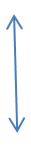 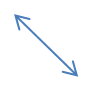 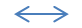 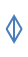 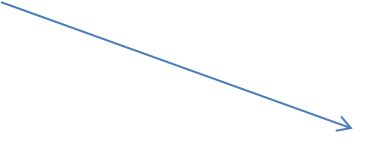 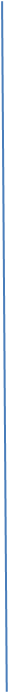 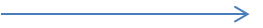 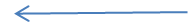 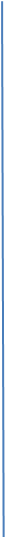 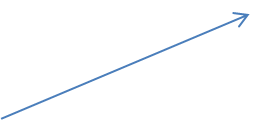 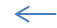 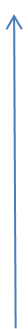 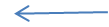 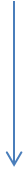 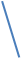 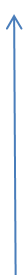 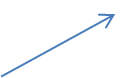 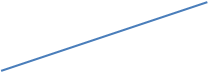 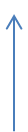 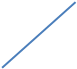 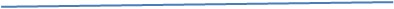 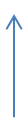 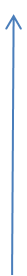 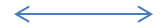 Karbantartó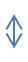 KarbantartóNEVELŐTESTÜLET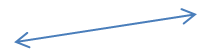 NEVELŐTESTÜLETNEVELŐTESTÜLETNEVELŐTESTÜLETNEVELŐTESTÜLETNEVELŐTESTÜLETKarbantartóKarbantartóPedagógiai munkát segítők: dajka, fejlesztő pedagógus, gyermekvédelmi felelősPedagógiai munkát segítők: dajka, fejlesztő pedagógus, gyermekvédelmi felelősKarbantartóKarbantartóPedagógiai munkát segítők: dajka, fejlesztő pedagógus, gyermekvédelmi felelősPedagógiai munkát segítők: dajka, fejlesztő pedagógus, gyermekvédelmi felelős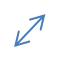 ÓVODAVEZETŐÓVODAVEZETŐÓVODAVEZETŐKarbantartóKarbantartóPedagógiai munkát segítők: dajka, fejlesztő pedagógus, gyermekvédelmi felelősPedagógiai munkát segítők: dajka, fejlesztő pedagógus, gyermekvédelmi felelős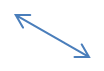 Pedagógiai munkát segítők: dajka, fejlesztő pedagógus, gyermekvédelmi felelősPedagógiai munkát segítők: dajka, fejlesztő pedagógus, gyermekvédelmi felelősÁltalános helyettesÁltalános helyettesPedagógiai munkát segítők: dajka, fejlesztő pedagógus, gyermekvédelmi felelősPedagógiai munkát segítők: dajka, fejlesztő pedagógus, gyermekvédelmi felelős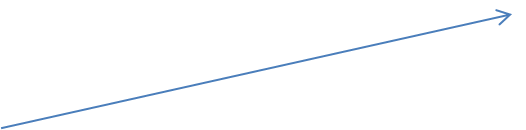 Tagóvodák vezető helyetteseiTagóvodák vezető helyetteseiPedagógiai munkát segítők: dajka, fejlesztő pedagógus, gyermekvédelmi felelősPedagógiai munkát segítők: dajka, fejlesztő pedagógus, gyermekvédelmi felelősPedagógiai munkát segítők: dajka, fejlesztő pedagógus, gyermekvédelmi felelősPedagógiai munkát segítők: dajka, fejlesztő pedagógus, gyermekvédelmi felelősPedagógiai munkát segítők: dajka, fejlesztő pedagógus, gyermekvédelmi felelősPedagógiai munkát segítők: dajka, fejlesztő pedagógus, gyermekvédelmi felelősPedagógiai munkát segítők: dajka, fejlesztő pedagógus, gyermekvédelmi felelősPedagógiai munkát segítők: dajka, fejlesztő pedagógus, gyermekvédelmi felelősMunkaközösség vezetőMunkaközösség vezetőKözalkalmazotti             Tanács Elnöke.Közalkalmazotti             Tanács Elnöke.Munkaközösség vezetőMunkaközösség vezetőKözalkalmazotti             Tanács Elnöke.Közalkalmazotti             Tanács Elnöke.Minőségirányítási csoportMinőségirányítási csoportMinőségirányítási csoportMinőségirányítási csoportÓvoda-               pedagógusokÓvoda-               pedagógusokKözalkalmazotti             Tanács tagokKözalkalmazotti             Tanács tagokMinőségirányítási csoportMinőségirányítási csoportÓvoda-               pedagógusokÓvoda-               pedagógusokKözalkalmazotti             Tanács tagokKözalkalmazotti             Tanács tagokSzülői MunkaközösségSzülői MunkaközösségSzülői MunkaközösségKülső kapcsolatok:                         Gyömrő Város Önkormányzata                                Ált. Iskolák                              Ped. Szakszolg. Logópédus Külső kapcsolatok:                         Gyömrő Város Önkormányzata                                Ált. Iskolák                              Ped. Szakszolg. Logópédus Külső kapcsolatok:                         Gyömrő Város Önkormányzata                                Ált. Iskolák                              Ped. Szakszolg. Logópédus Külső kapcsolatok:                         Gyömrő Város Önkormányzata                                Ált. Iskolák                              Ped. Szakszolg. Logópédus Szülői MunkaközösségSzülői MunkaközösségSzülői MunkaközösségKülső kapcsolatok:                         Gyömrő Város Önkormányzata                                Ált. Iskolák                              Ped. Szakszolg. Logópédus Külső kapcsolatok:                         Gyömrő Város Önkormányzata                                Ált. Iskolák                              Ped. Szakszolg. Logópédus Külső kapcsolatok:                         Gyömrő Város Önkormányzata                                Ált. Iskolák                              Ped. Szakszolg. Logópédus Külső kapcsolatok:                         Gyömrő Város Önkormányzata                                Ált. Iskolák                              Ped. Szakszolg. Logópédus Külső kapcsolatok:                         Gyömrő Város Önkormányzata                                Ált. Iskolák                              Ped. Szakszolg. Logópédus Külső kapcsolatok:                         Gyömrő Város Önkormányzata                                Ált. Iskolák                              Ped. Szakszolg. Logópédus Külső kapcsolatok:                         Gyömrő Város Önkormányzata                                Ált. Iskolák                              Ped. Szakszolg. Logópédus Külső kapcsolatok:                         Gyömrő Város Önkormányzata                                Ált. Iskolák                              Ped. Szakszolg. Logópédus 